                                                  Załącznik nr 3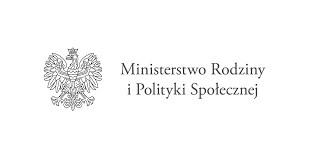 WYKAZ USŁUGWykaz wykonanych usług obejmujących co najmniej dwie usługi polegające na prowadzeniu nadzoru inwestorskiego budowy, przebudowy lub termomodernizacji budynku, w okresie ostatnich lat przed upływem terminu składania ofert, a jeżeli okres działalności jest krótszy – w tym okresie, wraz 
z podaniem ich wartości, przedmiotu, dat wykonania i podmiotów, na rzecz których usługi zostały wykonane.Do wykazu Wykonawca zobowiązany jest dołączyć dowody określające czy te usługi zostały wykonane lub są wykonywane należycie, przy czym dowodami, o których mowa, są referencje bądź inne dokumenty wystawione przez podmiot, na rzecz którego usługi były wykonane.………………………(miejscowość), dnia …………….. r.                                                                                                …………………………………………..Podpisy osób uprawnionych do reprezentacjiWykonawcy lub pełnomocnikaLp.Przedmiot zamówieniaWartość nadzorowania robót [zł brutto]Termin realizacjiTermin realizacjiNazwa zleceniodawcyLp.Przedmiot zamówieniaWartość nadzorowania robót [zł brutto]Data rozpoczęciaData zakończeniaNazwa zleceniodawcy12